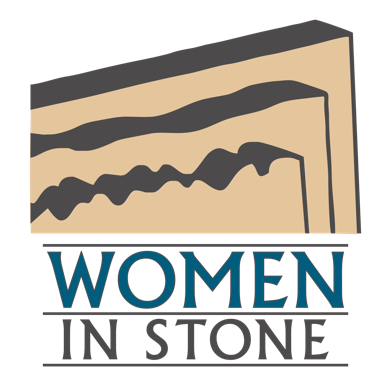 2020 Steering Committee Application If you have actively served on one of the Women in Stone Committees or in the Mentorship Program in 2019, you are invited to apply for the Women in Stone Steering Committee for the 2020-21 term. Our Purpose:  Serve the Natural Stone Institute’s vision of being an essential partner in their members’ success.Our Vision: Provide resources and opportunities to recruit, retain, and advance women in the stone industry.Our Mission: • Expand on existing Natural Stone Institute educational offerings by developing topics specific to women's needs. • Increase peer networking opportunities by coordinating venues to connect and learn. • Develop a system of support and mentorship with other women in the industry.• Create opportunities for women to serve on key industry committees.• Recognize emerging & experienced women who excel in the industry. • Create awareness of opportunities and career paths available to women considering careers in the stone industry.• Work with the Natural Stone Institute Board of Directors and other Natural Stone Institute committees to achieve these goals.Time Commitments Attend at least one live Women in Stone event each year.Participate in all monthly Steering Committee meetings via webinar. Be strategically involved on at least one subcommittee.Commit a minimum of 4 hours of service to Women in Stone initiatives each month.QualificationsCommitment – Understand the commitments listed above and respect that your potential role as a member of the Women in Stone Steering Committee is a significant responsibility. Experience – Applicants must have a history of actively participating on at least one Women in Stone committee in 2018. Eligibility – Any Natural Stone Institute member currently enrolled in Women in Stone. QuestionsIf you are interested in serving, or know of potential committee members, please contact a member of the steering committee, Natural Stone Institute Administrator or Board Liaison. See contact list. Interested candidates should review the Women in Stone webpage at http://www.naturalstoneinstitute.org/womeninstone. Steering Committee & Key ContactsKathy SpanierColdspring2018-19 Steering Committee Chairkspanier@coldspringusa.comJennifer SaylesTexaStone Quarriesjennifer@texastone.comSusan Van EttenMurphy Marblesvanetten@murphymarble.com Karen RoeNS Motifkaren@nsmotif.comKatherine TeelContinental Cut Stonekatherinet@continentalcutstone.comJennifer SaylesTexaStone Quarriesjennifer@texastone.comAmie GonzalezInformaAmie.gonzalez@informa.comMarcella PradoLaticretemprado@laticrete.comJacqueline TabbahInternational Stoneworksjjtabbah@intlstoneworks.comMariavittoria GrassiGrassi Pietre srlmariavittoriagrassi@grassipietre.itSarah B GreggNatural Stone InstituteWIS Administratorsarah@naturalstoneinstitute.org2020 Steering Committee Application CONTACT INFORMATION:Name:		___________________________________________________________	Title: 		___________________________________________________________	Company:	___________________________________________________________	Address:	___________________________________________________________	___________________________________________________________	City:		___________________________________________________________	State/Province: _________________	Zip/Postal Code:  _____________	Country:	___________________________________________________________	Telephone: 	______________________	Fax: ________________________Email: 	___________________________________________________________	GENERAL INFORMATION:Previous industry employer(s), if any:_________________________________________________________________	COMMITMENT:Play an active role in the development of new strategies, tools, and resources for Women in Stone throughout the year.Ensure Women in Stone serves its Purpose, Vision, and Mission as defined by the committee.Serve as an ambassador for my peers within my company and within the stone industry.Stay up to date with the latest news in the industry, and report on its needs to the committee.Attend at least one live Women in Stone event each year.Participate in all monthly Steering Committee meetings via webinar. If special circumstances do not allow me to attend, I will communicate with the administrator and committee to ensure that I understand all current affairs and provide feedback via email before and/or after the meeting.Be strategically involved on at least one subcommittee.Choose Subcommittee(circle): Mentorship, Recruitment, Events, Special Projects, Communications.Commit a minimum of 4 hours of service to Women in Stone initiatives each month.I understand the commitments listed above and respect that my potential role as a member of the Women in Stone Steering Committee is a significant responsibility and will make it a priority.   YES  |  NO (circle one)COMMITTEE PARTICIPATION:Which Women in Stone Committee(s) have you been involved in and what was your role? Steering  |  Events  |  Communications  |  Engagement  |  Special Projects  |  Mentorship____________________________________________________________________	________________________________________________________________________________________________________________________________________EXPERIENCE – provide some examples of your experiences that could be applied to Women in Stone:____________________________________________________________________	________________________________________________________________________________________________________________________________________________________________________________________________________________________________________________________________________________STRATEGIC THINKING– Provide your vision about where the Women in Stone initiative should be in the next 2 years: ____________________________________________________________________________________________________________________________________________________________________________________________________________________________________________________________________________________________________________________________________________________________________________________________________________________________________________________________________________________________	Additional information I’d like the nominating committee to know about me:________________________________________________________________________________________________________________________________________________________________________________________________________________________________________________________________________________Optional: Include Resume, Work History and Letters of Support. Submit this form to:Women in Stone (Powered by Natural Stone Institute)Email: sarah@naturalstoneinstitute.orgFax: 440.744.9222_____ Number of years employed at your current company._____Number of years you have worked in the natural stone industry._____Number of years your firm has been a Natural Stone Institute member.